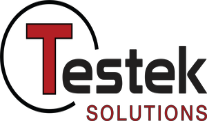 Aircraft component OEMs, MRO facilities and operators depend on Testek Solutions for highly reliable aerospace test equipment to certify hydraulics, power generation, avionics, fuel, lube, actuator, and pneumatic components. With a 50-year track record of success, Testek uniquely holds long-term OEM partnerships, provides the industry’s leading equipment warranty, and support from a dedicated worldwide team.We are actively seeking a Strategic Account Manager and the sky is the limit with Testek Solutions!  Work with a worldwide dedicated team and be responsible ensuring primary customer interaction, meeting monthly/yearly bookings, engaging with field service personnel, and engineering and program management.NO AGENCY CONTACT PLEASEJob Responsibilities:Manage specific account territory to include cold calls, customer inquiries, lead generation and opportunitiesAbility to sell complex and technical productsMeet and exceed monthly and yearly booking and other account management goalsFacilitate technical discussions and visit customer sites as neededFollow proper sales funnel methodology to provide account statistics and trending.  Participate in trade shows, trade events, program meetings Coordinate and assist Service and Program Managers with program execution and aftermarket services Provide assistance to the sales team within the territory as neededSupport the marketing team with presentations, brochures, and sales quotes Requirements:Associate degree required – Bachelors preferredMinimum of 4 years of direct sales experienced related technical sales experience to include test equipment, capital equipment, or equivalent military experience requiredTechnical training in mechanical or electronics is a plus Salesforce experience is requiredMust be able to speak technical and complex products to a wide variety of customersExceptional communication skills a mustMust be a self-starter and self-sufficientMust be a US Citizen or Green Card Holder (ITAR compliance requirement)Testek Solutions requires all new hires submit and pass a pre-employment drug screen, credit check (when applicable), and background check prior to beginning employment.Testek Solutions is an affirmative action and equal opportunity employer. All qualified applicants will receive consideration for employment without regard to race, color, religion, sex, disability, age, sexual orientation, gender identity, national origin, veteran status, height, weight, genetic information, or any other classification protected by federal, state, or local law. Testek Solutions is committed to providing access, equal opportunity and reasonable accommodation for individuals with disabilities in employment, its services, programs, and activities. To request reasonable accommodation, contact the Testek HR Department at 248-573-4980 or email hrdept@testek.com